Name: ____________                            Date: 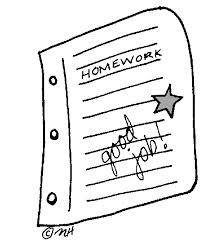 Homework 5-31) Determine the domain and range of each relation below.  Then determine if the relation is or isn’t a function.a) (1,3) (2,5) (2,4) (3,0) (4,4)		  	b)         		Domain:__________ Range:_________	Domain:_________ Range:________Is this a function?  Explain.				Is this a function?  Explain.c)								d)Domain:___________ Range:___________	Domain:___________Range:____________Is this a function?  Explain.				Is this a function?  Explain.e)		 						f)  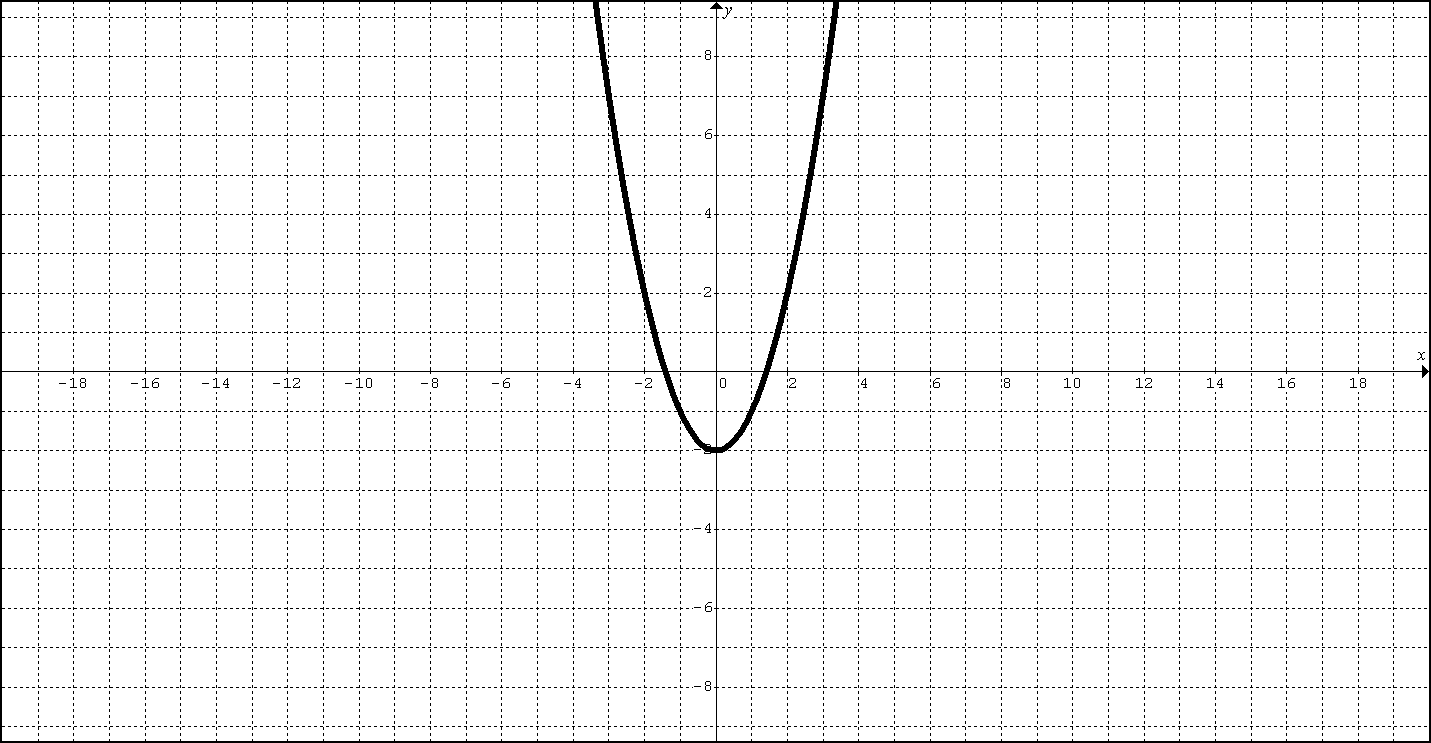 Domain:___________     Range:_________	         Domain:___________Range:____________ Is this a function?  Explain                                Is this a function?  Explain.xy-25052545The graph of the line f(x)=-3x-9 is shown. Determine its x-intercept, slope and the y intercept, Domain and rangeAcceptable Formats an integer, like 6 an exact decimal, like 0.75 a simplified proper fraction, like 3/5 a simplified improper fraction, like 7/4 a mixed number, like 1 3/4 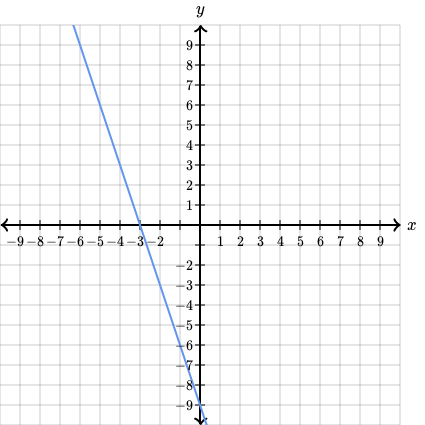 2) Given H(x) =Identify what type:Domain:Range:Evaluate H(3)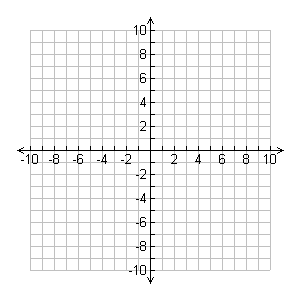 Graph it:3) Graph f(x) =Name the functionFind the Domain and range.4) Graph G(x) = Name the functionFind the Domain and range